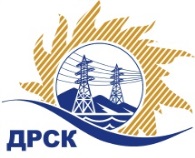 Акционерное Общество«Дальневосточная распределительная сетевая  компания»ПРОТОКОЛ № 44/УТПиР-РЗакупочной комиссии по рассмотрению заявок по открытому электронному запросу предложений на право заключения договора: Разработка рабочей документации "Реконструкция ПС 110/35/6 кВ № 18 ЗИФ (установка БСК) закупка № 209  раздел 2.2.1.  ГКПЗ 2016ПРИСУТСТВОВАЛИ:  члены постоянно действующей Закупочной комиссии ОАО «ДРСК»  2-го уровня.ВОПРОСЫ, ВЫНОСИМЫЕ НА РАССМОТРЕНИЕ ЗАКУПОЧНОЙ КОМИССИИ: О  рассмотрении результатов оценки заявок Участников.О признании заявок соответствующими условиям Документации о закупке.О предварительной ранжировке заявок.О проведении переторжкиРЕШИЛИ:По вопросу № 1:Признать объем полученной информации достаточным для принятия решения.Утвердить цены, полученные на процедуре вскрытия конвертов с заявками участников открытого запроса предложений.По вопросу № 2	Признать заявки ООО «Электротехнические системы» г. Хабаровск, пер. Гаражный, 30А,   ООО «Промэнергосервис» г. Иркутск, ул. Баумана, 209-102, ООО «Техно Базис» г. Иркутск, ул. Рабочего Штаба, 1/5, ОАО «ВНИПИ Тяжпромэлектропроект» г. Москва, ул. Большая Почтовая, 26, АО «ТЕКОН-Инжиниринг» г. Москва, ул. 3-я Хорошевская, 2, ООО «К Электротехник» г. Омск, ул. 17-я Линия, 48 соответствующими условиям Документации о закупке и принять их к дальнейшему рассмотрению.По вопросу № 3Утвердить предварительную ранжировку предложений Участников:По вопросу № 4:Провести переторжку. Допустить к участию в переторжке предложения следующих участников: ООО «Электротехнические системы» г. Хабаровск, пер. Гаражный, 30А,   ООО «Промэнергосервис» г. Иркутск, ул. Баумана, 209-102, ООО «Техно Базис» г. Иркутск, ул. Рабочего Штаба, 1/5, ОАО «ВНИПИ Тяжпромэлектропроект» г. Москва, ул. Большая Почтовая, 26, АО «ТЕКОН-Инжиниринг» г. Москва, ул. 3-я Хорошевская, 2, ООО «К Электротехник» г. Омск, ул. 17-я Линия, 48.  Определить форму переторжки: заочная.Назначить переторжку на 29.12.2015 в 10:00 час. (благовещенского времени).Место проведения переторжки: ЭТП b2b-energoОтветственному секретарю Закупочной комиссии уведомить участников, приглашенных к участию в переторжке, о принятом комиссией решенииисполнитель Коврижкина Е.Ю.Тел. 397208г. Благовещенск«____» декабря 2015№Наименование участника и его адресПредмет и общая цена заявки на участие в закупке1ООО «Электротехнические системы»г. Хабаровск, пер. Гаражный, 30АЦена: 902 904,19  руб. без учета НДС (1 065 426,94 руб. с учетом НДС). 2ООО «Промэнергосервис»г. Иркутск, ул. Баумана, 209-102Цена: 913 980,00 руб. без учета НДС (1 078 496,40  руб. с учетом НДС). 3ООО «Техно Базис»г. Иркутск, ул. Рабочего Штаба, 1/5Цена: 1 030 000,00 руб. без учета НДС (1 215 400,00  руб. с учетом НДС). 4ОАО «ВНИПИ Тяжпромэлектропроект»г. Москва, ул. Большая Почтовая, 26Цена: 1 171 000,00 руб. без учета НДС (1 381 780,00  руб. с учетом НДС). 5АО «ТЕКОН-Инжиниринг»г. Москва, ул. 3-я Хорошевская, 20Цена: 1 300 000,00 руб. без учета НДС (1 534 000,00  руб. с учетом НДС). 6ООО «К Электротехник»г. Омск, ул. 17-я Линия, 48Цена: 1 691 370,00 руб. без учета НДС (1 995 816,00  руб. с учетом НДС). Место в предварительной ранжировкеНаименование участника и его адресЦена предложения на участие в закупке без НДС, руб.Балл по неценовой предпочтительности1 местоОАО «ВНИПИ Тяжпромэлектропроект»г. Москва, ул. Большая Почтовая, 261 171 000,003,002 местоООО «Электротехнические системы»г. Хабаровск, пер. Гаражный, 30А902 904,19 2,253 местоАО «ТЕКОН-Инжиниринг»г. Москва, ул. 3-я Хорошевская, 201 300 000,001,504 местоООО «Промэнергосервис»г. Иркутск, ул. Баумана, 209-102913 980,000,755 местоООО «Техно Базис»г. Иркутск, ул. Рабочего Штаба, 1/51 030 000,000,756 местоООО «К Электротехник»г. Омск, ул. 17-я Линия, 481 691 370,000,75Ответственный секретарь Закупочной комиссии  2 уровня АО «ДРСК»____________________М.Г. Елисеева